ПЛАН-КОНСПЕКТ УРОКАТема урока: «Однородные члены предложения»СТРУКТУРА И ХОД УРОКАПЕРЕЧЕНЬ ЭОР, ИСПОЛЬЗУЕМЫХ НА УРОКЕ ПредметРусский языкКласс3Тема и номер урока в темеКак устроен наш язык. Синтаксис. Однородные члены предложения. Урок № 4.Предметная программа и её авторРусский язык. 3 класс общеобразовательных учреждений. С.В. Иванов, А.О. Евдокимова, М.И. Кузнецова, Л.В. Петленко, В.Ю.Романова,Цель  урока:  Закреплять знания  детей об однородных членах предложения.  Формирование умения составлять предложение с однородными членами. Отрабатывать умение находить однородные члены  предложения. Тип урокаЗакреплениеМодель организации УПД младших школьников1 ПК – 2 ученика, работа в парахНеобходимое оборудованиеАРМ  учителя, 1 ПК – 2 ученика.ЭтапурокаРешаемая задачаДеятельность ученикаДеятельность учителя (с указанием действий с ЭОР, например, демонстрация)Название используемых ЭОР (с указанием  порядкового номера из Таблицы 2)Время(в мин.)1.Орг.моментОрганизация учащихся на урок русского языка.Приветствие учителя.Приветствие учащихся.1мин2.ЧистописаниеКаллиграфически-правильное написание и соединение букв. Отгадывание загадки. Письмо слогов, слов.Загадывание загадки.1.-Отгадайте загадку.Он носит вместо шапки
Весёлый колпачок.
И ростом он всего лишь
С ребячий башмачок. (Гном) Учитель вешает на доску изображения гнома.2. Запишите красиво сочетания букв Гн, Гр, Го, Гу3. Вспомните и запишите слова, которые начинаются с сочетания этих букв.2мин3. Постановка темы урокаСоставление и запись предложения.Однородные члены предложенияИнтонационно, с помощью союзов.Анализ схем.Составьте предложение про гнома с однородными членами.  Догадайтесь, над какой темой урока мы будем сегодня работать?Что такое однородные члены предложения?-Как могут соединяться однородные члены в предложении?Учитель демонстрирует схемы предложений с однородными членами и анализирует их с детьми.-Расскажи об однородных предложениях то, что тебе подсказывают слова и схемы.1.Интерактивный иллюстративный материалhttp://school-collection.edu.ru/catalog/res/9cc4a584-a8c2-4c0c-9c1d-aef922237ebb/?interface=pupil&class=44&subject=8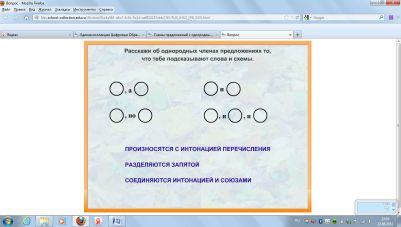 3 мин4. Работа по теме урокаРабота на ПКПовторить алгоритм нахождения однородных членов предложенияРабота в парах по модели 1 ПК – 2 ученика. Повторение алгоритма нахождения однородных чл.предложения.-Ребята, давайте вспомним, как находить однородные члены предложения. Для этого включим компьютер, а помогать нам будет сказочный герой.2. Интерактивное задание.http://school-collection.edu.ru/catalog/res/ee431f72-e76f-4ec0-bab5-7e926771fd4f/?interface=pupil&class=44&subject=8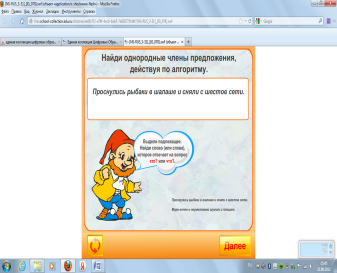 3 мин Работа по учебнику. Урок № 54, Упражнение №1.Продолжение ряда однородных членов в соответствии с заданном количеством.Работа в парах при обсуждении упражнения.Индивидуальная письменная работа.Доказательство, что слова рать и аршин лишние, т.к. не подходят ни к одному из предложений. Устная фронтальная проверка упражнения.Организация работы детей с упражнением.Прочитайте задание.Сначала обсудите его выполнение со своим соседом по парте, а потом сделайте его письменно. Какие слова не понадобились вам при составлении предложений?Почему?Проверим, какие предложения у вас получились.10 мин5. Физ.мин.Снятие утомления с плечевого пояса и рук.Выполнение упражнений стояДождик, дождик за окном. (Четыре ритмичных прыжка на обеих ногах, руки на поясе.)
Под дождем остался гном. (Приседают)
Поскорей кончайся, дождик, (Встают, смотрят вверх, тянут вверх руки)
Мы гулять идти не можем. (Шагают на месте)-Хорошо поработали, а сейчас нам надо отдохнуть. Представим себе, что мы гномы, расскажем стих и его покажем.2мин6. Работа по теме урокаФормирование умения составлять предложения с однородными членами.Работа в парах по модели 1 ПК – 2 ученика.Составление и запись полученных предложений. Их сравнение и анализ.Одно предложение простое, а второе осложнено однородными подлежащими.Организация деятельности учащихся с ПК.-Давайте научимся составлять предложения с однородными членами.- Спишите предложения, которые вы составили. -Чем они похожи? Чем отличаются?- Как соединяются в этом предложении однородные члены в устной речи? (интонация) -А на письме, как выделяются однородные члены? (запятой)3.   Интерактивная анимация. http://school-collection.edu.ru/catalog/res/81ab5b64-47d1-4f78-bc06-f4feb9434404/?interface=pupil&class=44&subject=8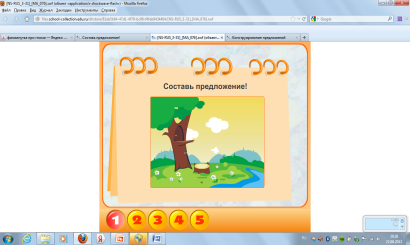 5 мин7.ЗакреплениеРабота на ПКФормирование умения конструировать  предложения с однородными членами по данному началу.Работа в парах по модели 1 ПК – 2 ученика.Конструирование предложений.Организация деятельности учащихся с ПК.-Вы уже умеете сами составлять предложения с однородными членами. Я вам предлагаю проверить свои умения.-Сейчас вы будете составлять предложения, выбирая верную часть предложения.Вспомните, какие связи были в составленных вами предложениях? (интонационные и с союзом «и»).-Какие знаки ставим, если однородные члены соединены союзом «и»?4.  Интерактивное задание.http://school-collection.edu.ru/catalog/res/7d74358b-a101-43d2-8195-1bac9f8968db/?interface=pupil&class=44&subject=8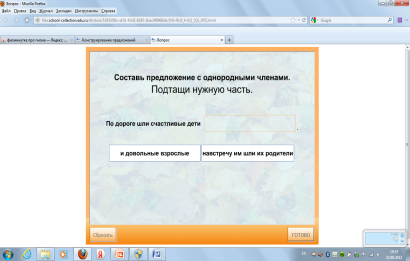 5 мин8. Самостоятельная работаРабота по учебнику упражнение № 2.Формирование умения составлять предложения с однородными членамиИндивидуальная письменная работа Выполните упражнение № 2 самостоятельно.10 мин8.Домашнее заданиеРазбор домашнего упражненияФормирование умения составлять предложения с однородными членами.Запись домашнего задания в дневник.Учитель задает домашнее задание № 3.2мин9.РефлексияПодведение итога урока. Составлять и конструировать предложения с однородными членами.-Чему вы научились на этом уроке?- Как соединяются однородные члены предложения?2мин№Название ресурсаТип, вид ресурсаФорма предъявления информации (иллюстрация, презентация, видеофрагменты, тест, модель и т.д.)Гиперссылка на ресурс, обеспечивающий доступ к ЭОР1.Единая коллекция ЦОРСхемы предложений с однородными членами (N 193600)Опорный материалЧертеж/График/СхемаИнтерактивный иллюстративный материалhttp://school-collection.edu.ru/catalog/res/9cc4a584-a8c2-4c0c-9c1d-aef922237ebb/?interface=pupil&class=44&subject=82.Единая коллекция ЦОРКак найти однородные члены предложения? (N 193877)Задание для индивидуальной работы, направленное на изучение однородных членов предложенияИнтерактивное заданиеhttp://school-collection.edu.ru/catalog/res/ee431f72-e76f-4ec0-bab5-7e926771fd4f/?interface=pupil&class=44&subject=83.Единая коллекция ЦОРАнимацияСоставь предложение! (N 193641) Анимацияhttp://school-collection.edu.ru/catalog/res/81ab5b64-47d1-4f78-bc06-f4feb9434404/?interface=pupil&class=44&subject=84.Единая коллекция ЦОРКонструирование предложений (N 193585)Интерактивное заданиеИнтерактивное заданиеhttp://school-collection.edu.ru/catalog/res/7d74358b-a101-43d2-8195-1bac9f8968db/?interface=pupil&class=44&subject=8